ŽOGARIJAV četrtek, 21. 4. 2016, se je 13 učencev in učenk iz 2., 3. in 5. razreda udeležilo  športne prireditve Žogarija. Prireditev je potekala na igrišču Osnovne šole Miška Kranjca. Celotna prireditev je potekala v duhu »fair play-a«. V sklopu prireditve so bila organizirana razna medšolska tekmovanja, kjer so se učenci in učenke pomerili v športnih igrah. Tekmovali so v nogometu, spretnostnih igrah, kvizu znanja in žongliranju z nogo. Vzdušje je bilo odlično, vreme še lepše, najlepši pa je bil zaključek prireditve, saj smo že tretje leto zaporedoma dosegli naziv in pokal za Naj fair play šolo.									Jana Kebler Zaletel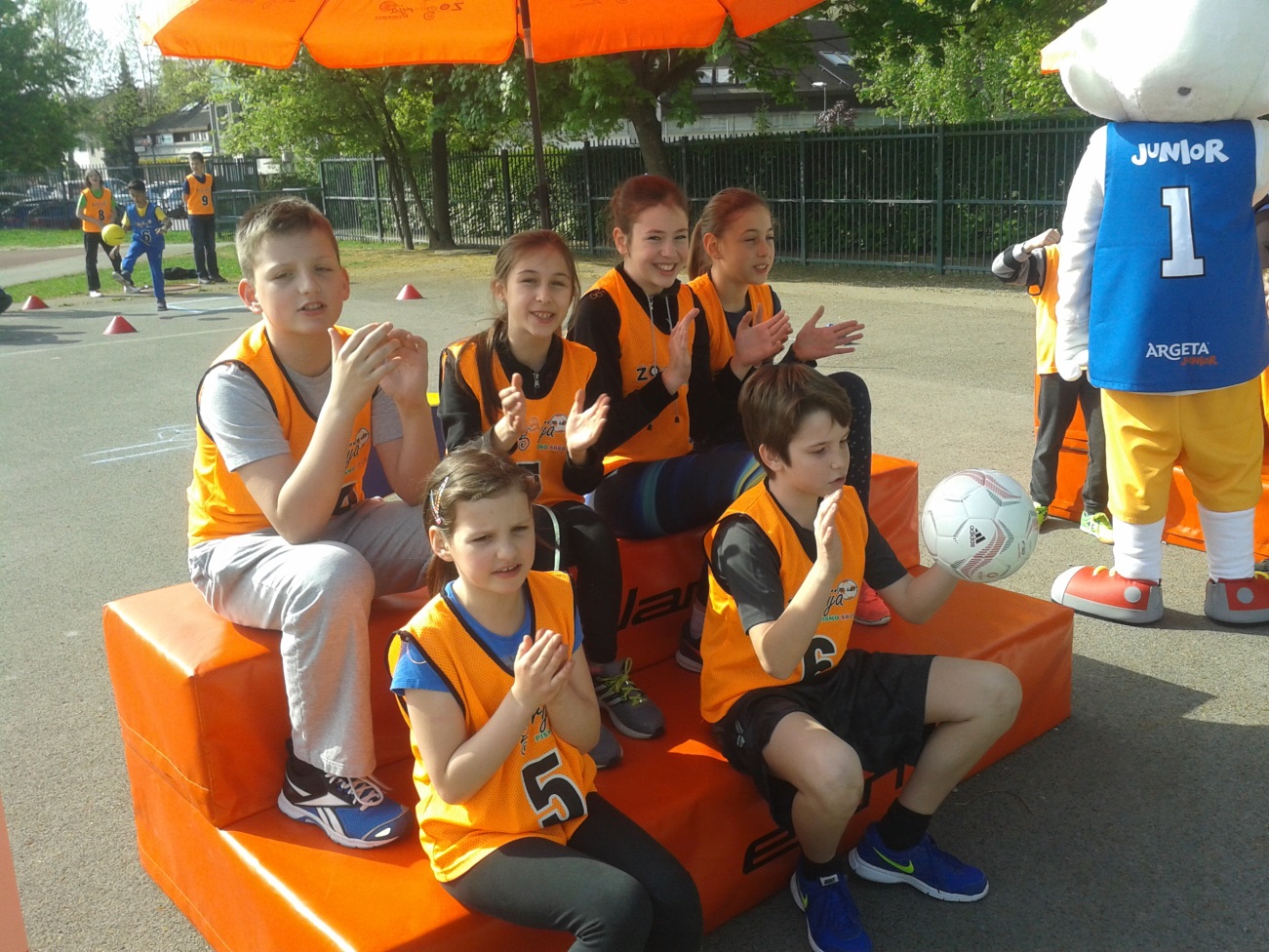 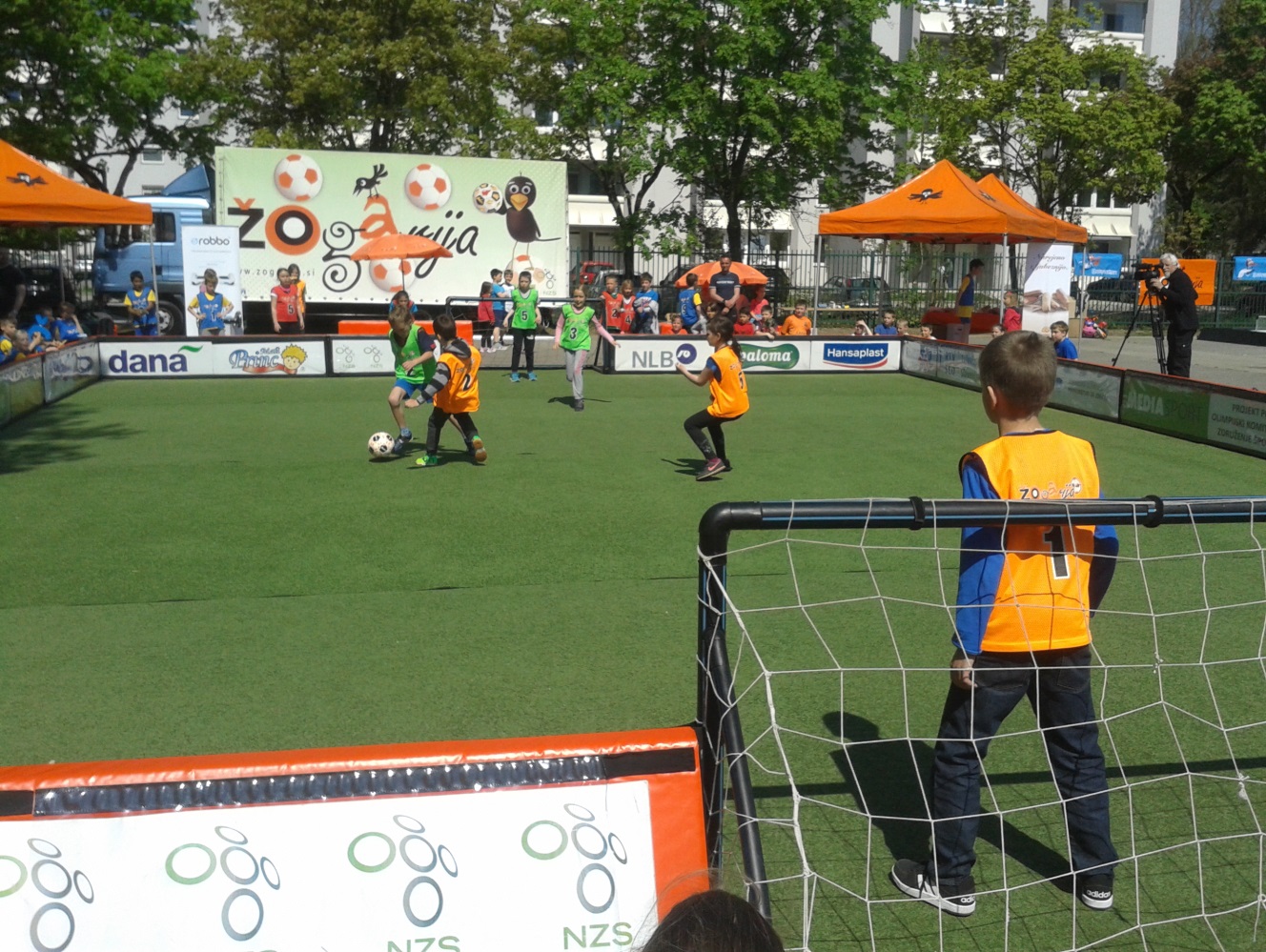 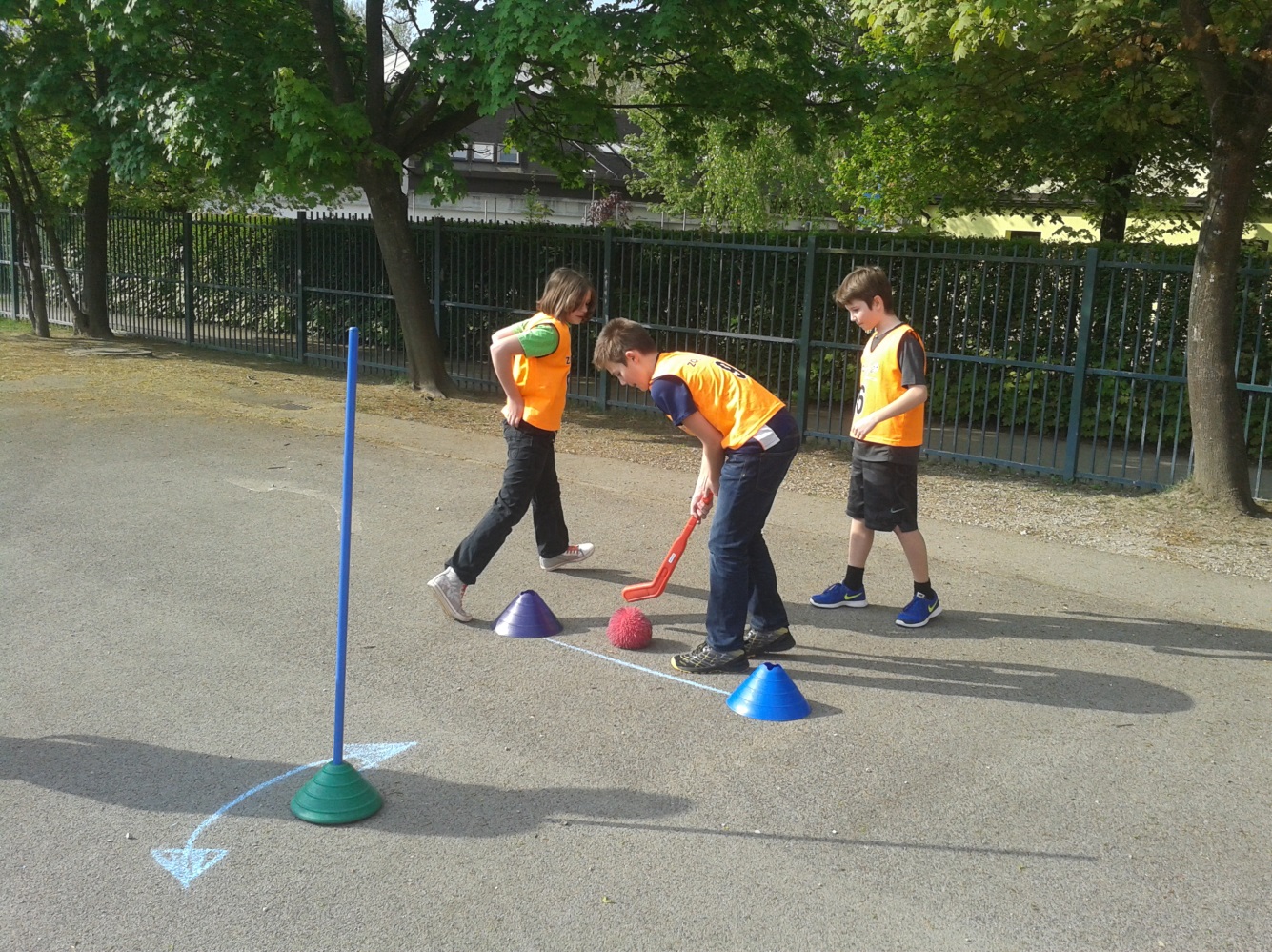 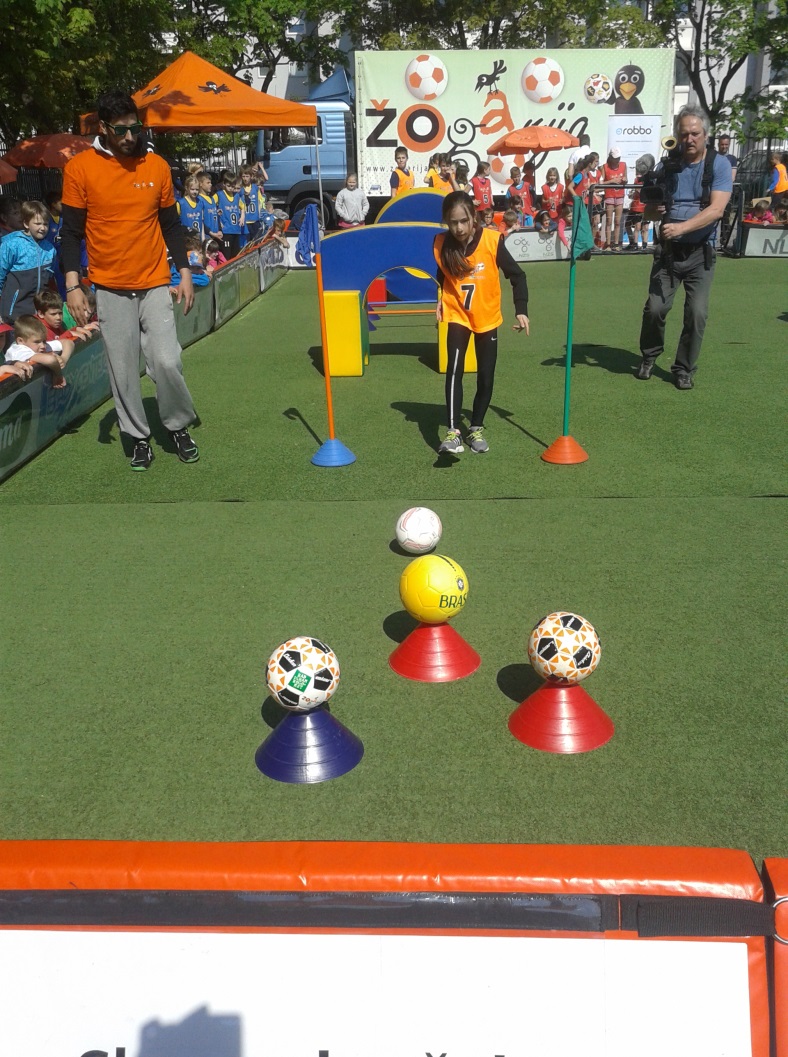 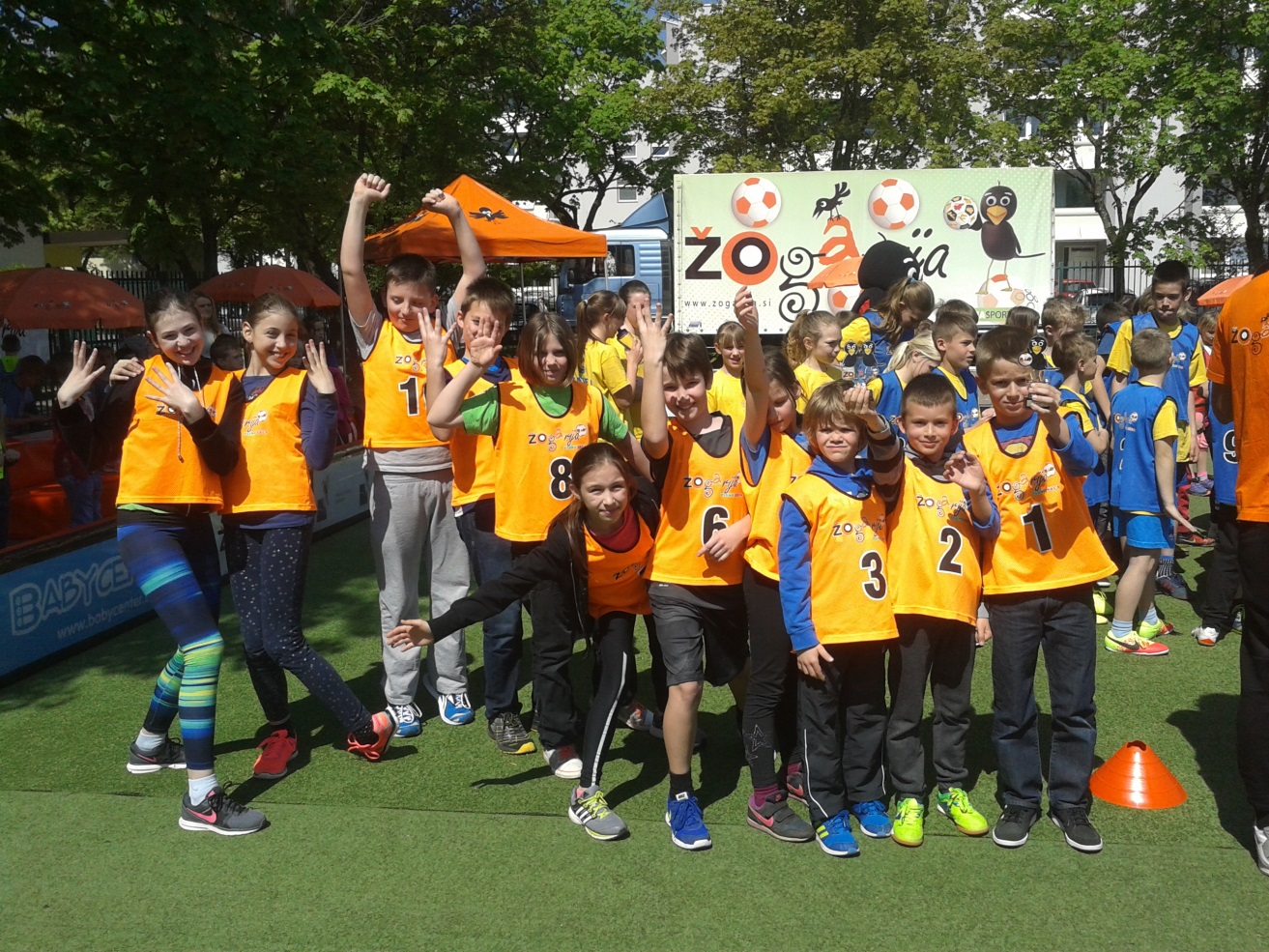 